CURRICULUM VITAE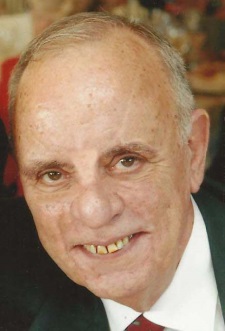 Name:JORGE MIGUEL PLANAS FARRERONSPlace of birth:Caracas, Venezuela. Nationality:Venezuelan/Spanish. Address:Carretera Montcada, 142, 3º, 4ª. Terrassa, Barcelona 08223, SpainPhone: +34 93786.00.24  Cellular: +34 660.192.799  E mail: jorgeplanasf@gmail.comProZ Member: www.proz.com/profile/1727429EDUCATION:Universidad Central de Venezuela University of Southern Mississippi, Hattiesbourg, Mississippi, USA. (Engineer)  Languages:English > Spanish (mother tongue)Experience in translations: +19 yearsDomain expertise: Technical, Medical, Legal, BankingDaily capacity: ~4,000 wordsWeekly capacity: ~28,000 wordsTranslation: Rate per source word: US$0.05Proofreading: Rate per source word: US$0.02Payment: PayPalResponsiveness: Full-time translator.The following is a summary of the main companies for which I have provided my translation services.Technical:•    BE&K Construction Company – Pulp and Paper Industry (~15,000 words)•	Liebherr Group, US. – Trucks and Mining Equipment (~120,000 words)•	Zeeco – Incinerators and Thermal Oxidizers (~75,000 words)•	Callidus Technologies – Burners, Flares, Rotary Kilns, Waste and Solids Incinerators (~17,000 words)•	GEA Rainey Corporation – Air Cooled Heat Exchangers for Process and Power Industries (~23,000 words)•   Hilti Corporation – Products for Construction, Building Maintenance and Mining Industries (~2,500 words)•	Nautilus – Home Fitness Equipment (~3,000 words)•	North American Galvanizing Co. – Hot Dip Galvanizing Manufacturers (~55,000 words)•	CDI Co. – Oil, Gas & Chemicals (~75,000 words)•	Pro Energy EPC Services – Gas Turbine Packaging and Refurbishment (~34,000 words)•    Inteja, LLC (USA) – Engineering Manuals (~25,000words)Inteja, LLC (USA) – Geogrid and Geosynthetic Materials (~3,500 words)Savake C.A. (Ferretotal) (Venezuela) – Electric Generators (~12,000 words)E- Ingedi Equipo de Ingenieros de la Edificacion (Spain) – Energy Efficiency (~4,000 words)LTS Translation Services (Argentina) – Conveyor Belt Manual (~4,500 words)Translapro (Mexico) – Machinery Manuals (~70,000 words)Ali Al-wazir (China) “Study on Sequence Stratigraphy and Sandbody Distributions of Cretaceous Napo U, Napo T, and Hollin Reservoirs of Blocks 14 and 17”  Geology (~20,500 words)Ali Al-wazir (China) – Range hood Service Manual – Service Manual (~ 2,000 words)Inteja, LLC (USA) – Standards of Industrial Security – (~7,500 words)Localize a2z (India) – Pareto Approach:ABC/FMR Analysis e-learning – (~8,455 words)Medical:•	CommunityCare – Medical Insurance (~20,000 words)•	St. John Medical Center – Medical (~25,000 words)•	OMNI Medical Group, Inc – Medical (~4,500 words)•    Scope e-Knowledge Center Pvt. Ltd. (India) – Pharmaceutical (~40,000 words)•    Valuepoint Knowledgeworks Pvt. Ltd. (India) – Pharmaceutical (Proofreading) (~90,000 words)Feenix Language Solution (India) – Medical Drugs (~11,000 words)Universidad Simón Bolivar (Venezuela) – Botanical - Medical (~120,000 words)St. John Medical Center – Patient Information and Education Handbook (~7,000 words)Language Translator (India) – Medicare Medical Insurance (~28.000 words)Legal:•   Congressional Coalition on Adoption Institute’s (CCAI) – Legal (~12,000 words)•   Andrés Mayor Ajustadores de Pérdidas (Venezuela) – Insurance - Legal (~15,000 words)•   University Language Services (USA) – Summons - Legal (~8,000 words)•   Feenix Language Solution (India) – Legal (~12,600 words)•   LA Translation and Interpretation, Inc. – Legal (~1,500 words)•   International Standard Terms – Legal (~7,000 words)  University Language Services (USA) – Domestic Relations Summons - Legal (~5,000 words)Banking:•   Global Bank, OK – Banking (~7,500 words)•   Rocky Bank, Colorado – Banking (~5,000 words)•   Bank Secrecy Act & Anti-Money Laundering Compliance Manual – Banking (~23,000 words)Software: Microsoft Word, Microsoft Excel, Microsoft Publisher, PowerPoint, Adobe Acrobat, Adobe Photoshop, AutoCad.